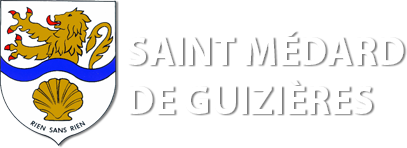 COMMISSION DE CONTROLE DES LISTES ELECTORALESLa commission se réunira :Jeudi 20 février 2020 à 10h30Salle du conseil à la Mairie(Réunion ouverte au public)Elle examinera la régularité des inscriptions et des radiations intervenues depuis sa dernière réunionElle statuera sur les recours administratifs formés par les électeurs contre les décisions de radiation et de refus d’inscription (demande de recours à déposer en Mairie ou auprès de l’un des membres de la commission) MEMBRES DE LA COMMISSION :Robert DELERISNicole ELIASBernard GUEZOUEliane MAZEAUMarie-Thérèse RESSE